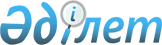 О внесении изменения в постановление акимата Актюбинской области от 27 февраля 2020 года № 997 "Об утверждении тарифов на регулярные социально значимые перевозки пассажиров Актюбинской области"Постановление акимата Актюбинской области от 7 ноября 2023 года № 302
      Акимат Актюбинской области ПОСТАНОВЛЯЕТ:
      1. Внести в постановление акимата Актюбинской области от 27 февраля 2020 года № 997 "Об утверждении тарифов на регулярные социально значимые перевозки пассажиров Актюбинской области" (зарегистрировано в Реестре государственной регистрации нормативных правовых актов № 6839) следующее изменение:
      приложение к указанному постановлению изложить в новой редакции согласно приложению к настоящему постановлению.
      2. Государственному учреждению "Управление пассажирского транспорта и автомобильных дорог Актюбинской области" в установленном законодательством порядке обеспечить направление настоящего постановления на казахском и русском языках в Республиканское государственное предприятие на праве хозяйственного ведения "Институт законодательства и правовой информации Республики Казахстан" Министерства юстиции Республики Казахстан для официального опубликования и включения в Эталонный контрольный банк нормативных правовых актов Республики Казахстан.
      3. Контроль за исполнением настоящего постановления возложить на курирующего заместителя акима Актюбинской области.
      4. Настоящее постановление вводится в действие по истечении десяти календарных дней после дня его первого официального опубликования. Тарифы на регулярные социально значимые перевозки пассажиров Актюбинской области
					© 2012. РГП на ПХВ «Институт законодательства и правовой информации Республики Казахстан» Министерства юстиции Республики Казахстан
				
      Аким Актюбинской области 

А. Шахаров

      "СОГЛАСОВАНО"

      Актюбинский областной маслихат
Приложение к постановлению 
акимата Актюбинской области 
от 7 ноября 2023 года № 302Приложение к постановлению 
акимата Актюбинской области 
от 27 февраля 2020 года № 997
№
Наименование маршрута
Стоимость проезда (в одном направлении, в тенге)
1
Актобе - Алга
400
2
Актобе - Кайнар
600
3
Актобе - Маржанбулак
150
4
Актобе - Темирбек Жургенов
2000
5
Актобе - Карауылкелды
1500
6
Актобе - Бадамша
700
7
Актобе - Алимбет
800
8
Актобе - Иргиз
2300
9
Актобе - Кобда
600
10
Актобе - Мартук
400
11
Актобе - Мартук - Жайсан
600
12
Актобе - Сарыжар
200
13
Актобе - Родниковка
350
14
Актобе - Каратогай
300
15
Актобе - Кандыагаш
700
16
Актобе - Эмба
1500
17
Актобе - Уил
1500
18
Актобе - Темир
850
19
Актобе - Шубаркудук
1500
20
Актобе - Кенкияк - Сарколь
2000
21
Актобе - Жанажол
2200
22
Актобе - Хромтау
600